Katheeb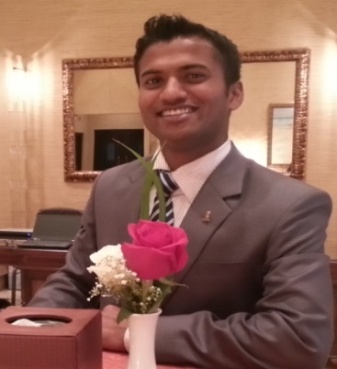 Katheeb.306716@2freemail.com   Objective I would like to be a part of a well renowned organisation, where I can grow and enhance my hospitality skills, and also impact my leadership achievement in the development of my organisation.Career EnhancementSenior Banquet Supervisor & Outdoor catering supervisorRitz-Carlton Hotel Doha, QatarOct 1st 2013 Till Present.Responsible for the smooth and efficient running of the Banquets Operation, Catering & Conference, Meetings & Events in Sharq Village & Spa Operated By The Ritz-Carlton  Hotel Company B.V. including  staff  welfare and the maximizing of sales and profitability. Managing & leading the Banquets operations, and standards ensuring that all staff work and trained effectively leading to a developed workforce. Supervising daily Banquets & Outdoor Caterings operations; assist with menu planning, maintains sanitation standards and assist servers and hosts on the floor during peak meal periods.  To direct and work with the food and beverage management team and employee’s to successfully execute Banquets operations strive to continually improve guest, members and employee’s satisfaction and maximize the financial performance in areas of responsibility.Additional StrengthSeasoned Professional, with Planning, Budgeting, execution, monitoring and resource balancing skills and ability to handle multiple functions and activities in high pressure environment with tight deadlines.Customer Relationship and satisfaction having prestigious skill to speak to the guest in a warmth and friendly courteous Manner. Guest satisfactionAbility to handle 1500 pax individually without the manager.  Handling the outdoor catering individually.Pre site inspection for outdoor catering.Planning and preparing the checklist.Ordering of casual labour as per the requirement.Assigning them in proper allocation as per the table setup.Briefing them for setup, service, and breakdown as per the BEO (Banquet Event Order).Training them for loading and unloading of equipment as per the hotel safety standard.Audion Visual, Graphic Designing.Employment SummaryRitz-Carlton Hotels (Doha, Qatar)     Banquet Senior Supervisor                                                                   Sep 2010 to tillIn charge of Banquet and outdoor catering operationWorking closer with Director of BanquetFocusing Anticipating of guest needs.Rosewood Corniche Hotels and Resorts (Saudi Arabia)Lobby Lounge senior waiter                                                                 Aug 2008 to Aug 2010Serving to the guest as per the hotel standardTaking in charge in the absence of supervisorBuilding relationship with the guestHotel Midtown Pritam (India, Mumbai)  Food and beverage Associate                                                              June 2007 to June 2008Taking care of all the guest need Personalized service to the customerCollecting Guest preferences Educational & Professional CertificateMaster of Business Administration, Alagappa University Chennai, karaikuddi 2014. Distance EducationBachelor of Hotel Management and Catering Science, Madurai Kamaraj University, Madurai 2003-2006Diploma in software and hardware computer science-2006AchievementsAchieved Best employee of the month-2015I have been selected as best employee of the month in my departmentAchieved 5tar of the quarter -2014I have been selected 5star of the quarterTraining ProfessionalHaccap Training ISO 2200Food Safety HygieneChivas Academy TrainingJob Safety AnalysisTrain the trainerPersonal DetailsNationality: IndianMarital Status: MarriedReligion: Muslim